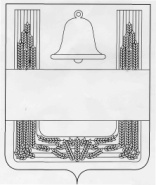  СОВЕТ ДЕПУТАТОВ СЕЛЬСКОГО ПОСЕЛЕНИЯ СИНДЯКИНСКИЙ  СЕЛЬСОВЕТ ХЛЕВЕНСКОГО МУНИЦИПАЛЬНОГО РАЙОНА ЛИПЕЦКОЙ ОБЛАСТИСорок вторая сессия 5 созываРЕШЕНИЕ13  июня 2018 года                  с. Синдякино                      №84О внесении изменений в Положение "О денежном содержании и дополнительных гарантиях выборного должностного лица  сельского поселения Синдякинский  сельсовет "   	Рассмотрев представленный главой администрации сельского поселения Синдякинский  сельсовет проект "Изменений в Положение "О денежном содержании и дополнительных гарантиях выборного должностного лица сельского поселения Синдякинский  сельсовет", в соответствии со статьей 30 Устава сельского поселения Синдякинский  сельсовет  Хлевенского муниципального района Липецкой области, учитывая решения постоянных депутатских комиссий, Совет депутатов сельского поселения Синдякинский  сельсоветРЕШИЛ:1. Принять "Изменения в Положение "О денежном содержании и дополнительных гарантиях выборного должностного лица сельского поселения Синдякинский  сельсовет", принятое решением Совета депутатов от 06.10.2016г. № 35(Прилагается).2. Направить "Изменения в Положение "О денежном содержании и дополнительных гарантиях выборного должностного лица сельского  поселения Синдякинский  сельсовет" главе сельского поселения Синдякинский  сельсовет для подписания и обнародования.3.Настоящее решение вступает в силу со дня его принятия. Председатель Совета  депутатов сельского поселенияСиндякинский  сельсовет                                                  В.В.ХудяковПриложение  к решению Совета депутатов  сельского поселения Синдякинский  сельсовет «О внесении изменений в Положение"О денежном содержании и дополнительных гарантиях выборного должностного лица  сельского поселения Синдякинский  сельсовет "Изменения в Положение "О денежном содержании и дополнительных гарантиях выборного должностного лица сельского поселения Синдякинский  сельсовет"Статья 1.Внести в Положение "О денежном содержании и дополнительных гарантиях выборного должностного лица  сельского поселения Синдякинский  сельсовет", принятое решением Совета депутатов Хлевенского муниципального района от 06.10.2016г. № 35 следующие изменения: 	1) в статье 2 в пункте 2.3.:а) абзац первый изложить в новой редакции следующего содержания:"- премия по итогам работы за полугодие - в размере 100 процентов ежемесячного денежного вознаграждения с учетом ежемесячного денежного поощрения;";б) абзац второй изложить в новой редакции следующего содержания:"- премия по итогам работы за год - в размере 100 процентов ежемесячного денежного вознаграждения с учетом ежемесячного денежного поощрения."; 	2) статью 4 изложить в следующей редакции:"4. Формирование фонда оплаты трудаПри формировании фонда оплаты труда выборных должностных лиц местного самоуправления предусматриваются средства на выплату (в расчете на год):ежемесячного денежного вознаграждения - в размере 12 ежемесячных денежных вознаграждений;ежемесячного денежного поощрения - в размере 6 ежемесячных денежных вознаграждений;премий по итогам работы за полугодие - в размере 2 ежемесячных  денежных  вознаграждений с учетом ежемесячного денежного поощрения;";премии по итогам работы за год - в размере в размере 1 ежемесячного денежного вознаграждения с учетом ежемесячного денежного поощрения;";материальной помощи в размере 1 ежемесячного денежного вознаграждения;единовременной выплаты при предоставлении отпуска - в размере 2 ежемесячных денежных вознаграждений.". 	Статья 2.Настоящие Изменения вступают в силу со дня их обнародования. Глава сельского поселения  Синдякинский   сельсовет                                         В.В.Худяков